Your recent request for information is replicated below, together with our response.1. How many firearm licence holders in each force area across Scotland currently?2. Can this be broken down for each area?3. How many shotgun certificate holders in each force area across Scotland currently?4. Can this be broken down for each area?5. How many applications for firearms or shotguns have been refused in each force area across Scotland?6. Can this be broken down for each area?7. Scotland only. How many air rifle licences have been issued since the introduction of legislation?8. How many of these licence applications were refused?I must first of all advise you that the SHOGUN licensing system cannot be searched based on Police Scotland divisional area. The only way to establish the number of certificates granted and refused in each divisional area would be to carry out individual assessment of each and every application received.As you may be aware the current cost threshold is £600 and I estimate that it would cost well in excess of this amount to process your request. As such, and in terms of section 16(4) of the Freedom of Information (Scotland) Act 2002 where section 12(1) of the Act (Excessive Cost of Compliance) has been applied, this represents a refusal notice for the information sought.Please also note that SHOGUN is a live system and so the data is continually changing. As such, it is not possible to produce accurate figures for any point in the past, other than if they were captured at the time. In terms of section 17 of the Freedom of Information (Scotland) Act 2002, this represents a notice that such information is not held by Police Scotland.National Statistics are however published every financial year on the Police Scotland website, broken down by certificate type and geographic processing centre, via the following link:Firearms and Explosives Licensing - Police Scotland If you require any further assistance please contact us quoting the reference above.You can request a review of this response within the next 40 working days by email or by letter (Information Management - FOI, Police Scotland, Clyde Gateway, 2 French Street, Dalmarnock, G40 4EH).  Requests must include the reason for your dissatisfaction.If you remain dissatisfied following our review response, you can appeal to the Office of the Scottish Information Commissioner (OSIC) within 6 months - online, by email or by letter (OSIC, Kinburn Castle, Doubledykes Road, St Andrews, KY16 9DS).Following an OSIC appeal, you can appeal to the Court of Session on a point of law only. This response will be added to our Disclosure Log in seven days' time.Every effort has been taken to ensure our response is as accessible as possible. If you require this response to be provided in an alternative format, please let us know.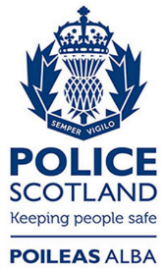 Freedom of Information ResponseOur reference:  FOI 23-0502Responded to:  27th February 2023